Тест 1. ОСЕВАЯ И ЦЕНТРАЛЬНАЯ СИММЕТРИИВариант I Уровень  А1. Не имеет оси симметрии...окружность;угол;3)трапеция.2.  Две оси симметрии имеет...равнобедренный треугольник;равнобедренная трапеция;ромб.3. Какое утверждение верное?В параллелограмме точка пересечения диагоналей является центром симметрии.В равнобедренной трапеции точка пересечения диагоналей является ее центром симметрии.В равностороннем треугольнике точка пересечения медиан является центром его симметрии.	*4. Из того, что точки О и А симметричны относительно точки В, не следует, что...1)АО = 20В; 2) ОВ = 2АО; 3)ОВ = АВ.5. Диагональ АС четырехугольника АВСО является его осью симметрии.  Этот четырехугольник не может быть...параллелограммом;ромбом;квадратом.6.     ВD - высота в равнобедренном треугольнике АВС.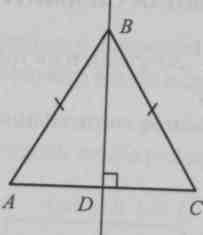              Какое утверждение неверное?ВD - ось симметрии треугольника АВС.Точки А и С симметричны относительно точки D.Точка D - центр симметрии треугольника АВС.7. Прямая а делит отрезок  АВ  пополам. Какое утверждение верное?Точки А и В симметричны относительно прямой а.Точки А и В симметричны относительно точки пересечения прямой а и отрезка АВ.3)	В данном случае нет ни осевой, ни центральной симметрии.8. Среди точек А (3; - 4), В (- 3; - 4), С (- 3; 4) укажите пару, симметричную относительно начала координат: 1)А и В;2) В и С; 3)А и С.9. Для прямой у = х + 2 укажите  прямую, симметричную относительно оси ОY.1) у = -х + 2, 2 )у= х-2;3) у = -х- 2.Уровень В1.m и п- оси симметрии треугольника АРF.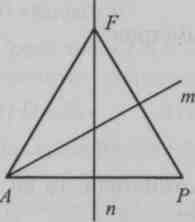     Тогда этот треугольник...2. Прямая  МР является осью симметрии четырехугольника  МNРК. < NМР = 15°.       Величина угла NМК равна...       3.  Прямая АС - ось симметрии прямоугольника АВСD. Тогда    АВСD является...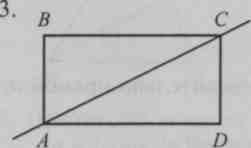 4.	Точки А и В симметричны соответственно точкам С и D
относительно точки О.Тогда прямые АВ и СD...Выпуклый четырехугольник имеет две оси симметрии, проходящие через середины его противоположных сторон. Тогда этот четырехугольник...Координаты точки, симметричной точке А (2; -3) относительно прямой у =-1\, равны...